RICHARD LEO HUNTSAG Eligiblewww.richardleohunt.comHeight: 6’3”                                   	 email: richardleohunt@gmail.com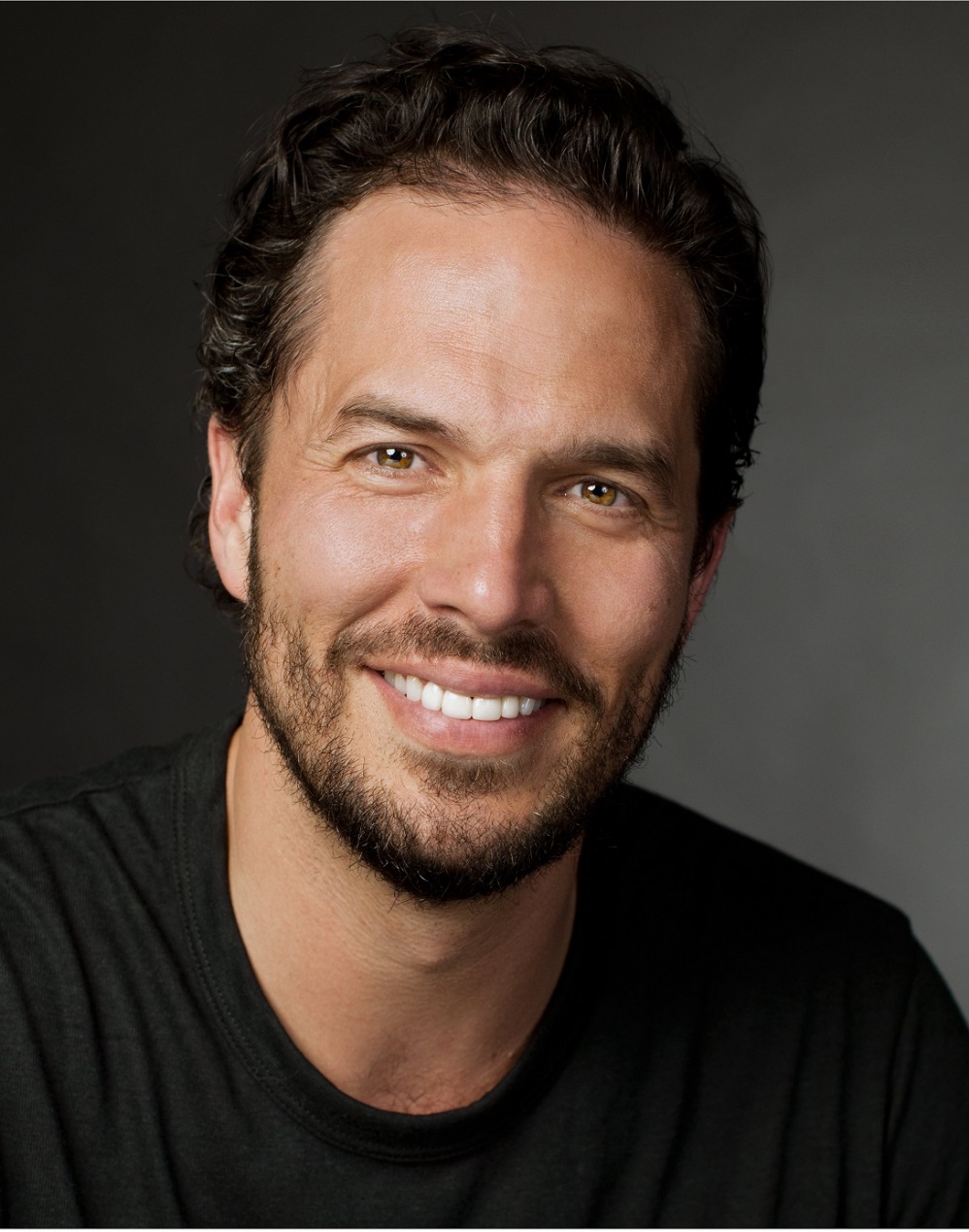 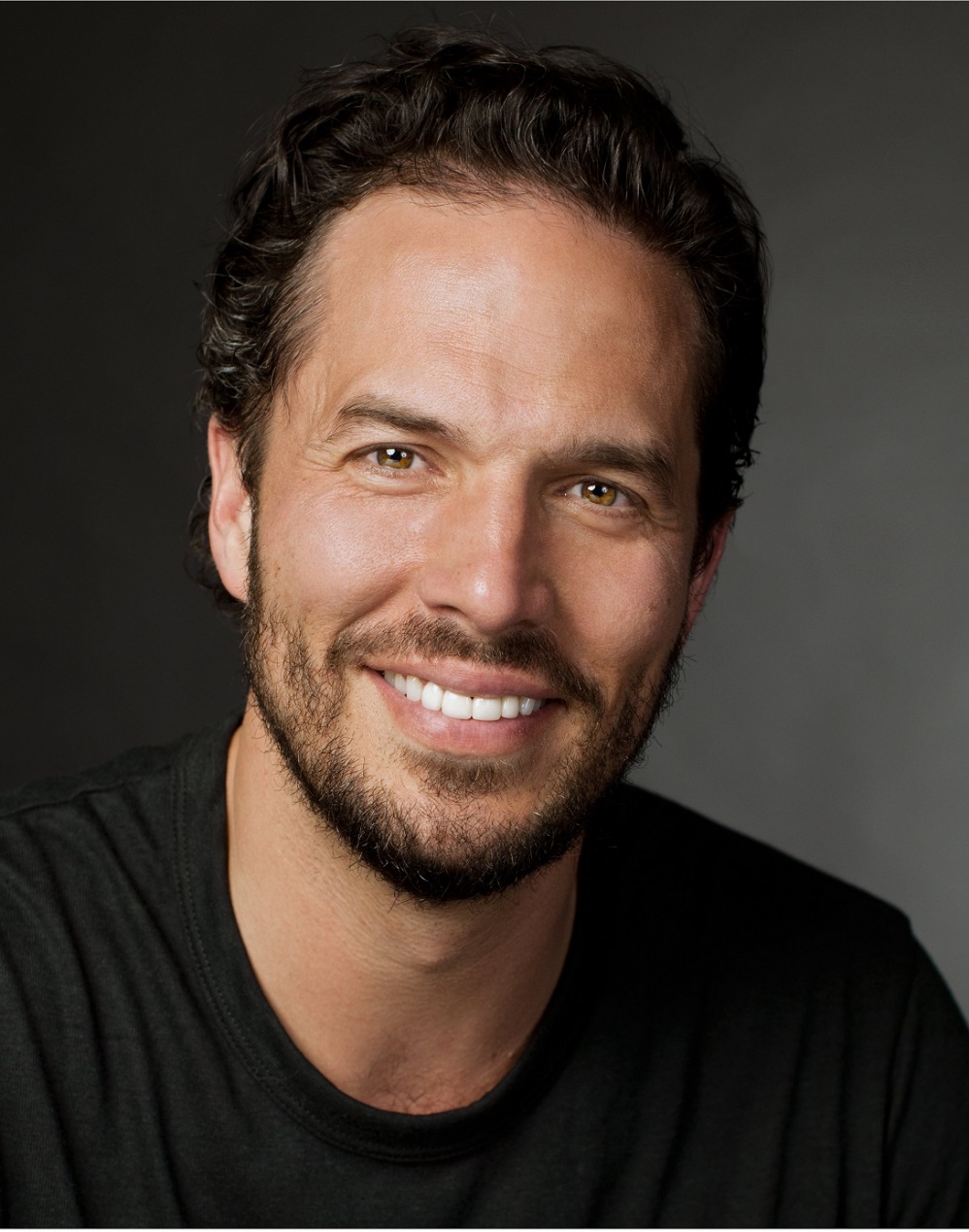 Weight: 210  				Build: Athletic                                    Hair: Brown				Eyes: BrownFILM		Soldier’s Joy	       Cody Kincaid (Lead)	Director: Danny RamseySummer of ’67       Policeman (Featured)      Mainstreet ProductionsThe Silent Natural  #71 Pitcher                      DMY HOY, LLC (SAG)Wicked Ones	       The Wicked One	     	Jonestown FilmsTV		Dogwood Pass	     Sheriff Tom Ramey	Director: Lana Read (Post-Production-Pilot)The Randoms	     Michael Finch        	Director: Tom Dallis (Post-Production-Pilot)COMMERCIAL		Ruby Tuesday	         Principal			        Vayner MediaCracker Barrel	         Principal                                 HavasWEB SERIES		Remnant 13	        Michael Gracely (Principal)    Lindsey IndustriesTRAINING            Acting in Commercials					Alan Dysert            Mastering the Audition Process				Regina Moore	Improvisation Techniques					Barry McAlister	Advanced Scene Study Workshop				Jamie Elliott            Acting for Film and TV - The Actor’s School		Alan DysertAudition Workshop						Jo DosterScene Study Workshop					Ricki MaslarScene Study Workshop					Brad WilsonEDUCATION   	B.S. Chemistry / Math			M.S. Engineering Technology Management			Ed.D. Organizational LeadershipMilitary: U. S. Army / Military Police / Air Assault / Airborne / Special Reaction Team / Weapons TrainingSPECIAL SKILLS and INTERESTSMilitary Training / Basketball / Track / Baseball / Football / Coaching / Snow Skiing / Hiking / Fitness Training / Firearm Proficient / Chemist / Algebra Teacher / Business Owner 